Załącznik nr 1 do SWZ / załącznik nr 1 do umowy Nazwa i adres siedziby Wykonawcy: ........................................................................................................Nr NIP		...................................................Nr REGON	...................................................Nr telefonu	...................................................E-mail	...................................................KRS/CEiDG	...................................................Dane osoby upoważnionej do kontaktowania się z Zamawiającym: .........................................................OFERTA W Y K O N A W C Y Oferujemy dostawę mundurów, spodni gabardynowych i wiatrówek dla Politechniki Morskiej 
w Szczecinie na warunkach i zasadach określonych w SWZ po cenie ryczałtowej:brutto: ......................................................................................................................zł (cena brutto słownie:......................................................................................................zł)W tym:Wzór nr 1 Mundur oficerski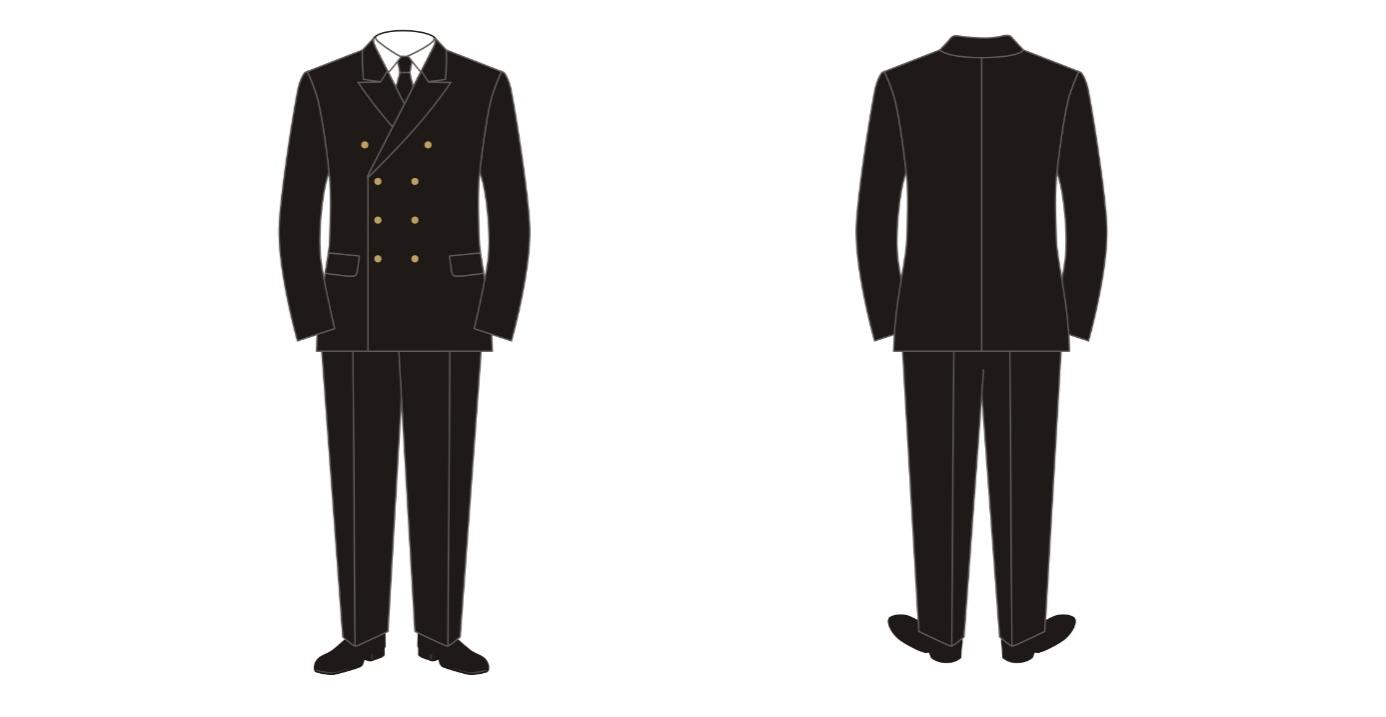 Wzór nr 2 Guzik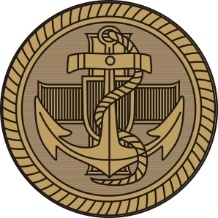 Wzór nr 3 Spodnie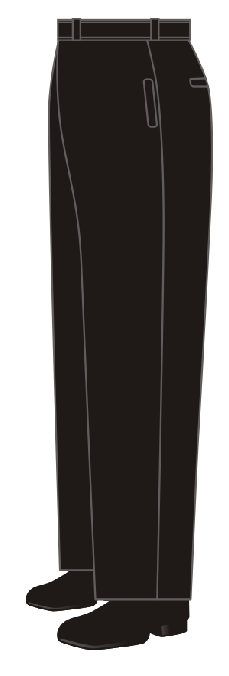 Wzór nr 4 Wiatrówka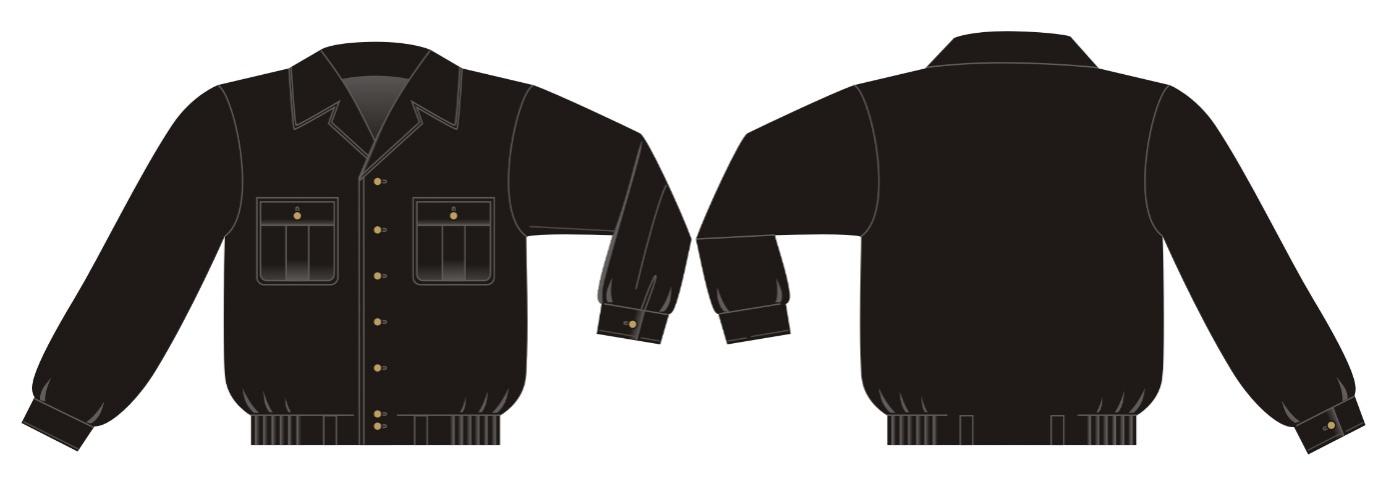 Gwarancja: ………………miesięcy (nie mniej niż 12 miesięcy)Termin realizacji ….... dni kalendarzowych (maksymalnie do 60 dni kalendarzowych ).Uwaga! Okres gwarancji oraz termin realizacji zamówienia stanowią kryteria oceny ofert. Czy wybór oferty będzie prowadził do powstania obowiązku podatkowego po stronie Zamawiającego  TAK/NIE*.Jeżeli Wykonawca wskaże TAK (powstanie obowiązek podatkowy u Zamawiającego) Wykonawca wskazuje rodzaj towaru/usługi której ten obowiązek dotyczy ……………………………. (nazwa towaru/usługi).Cena netto (bez podatku VAT) ……………. (Uwaga! Dotyczy tylko dostaw/usług dla których obowiązek podatkowy przechodzi na Zamawiającego);*Niepotrzebne skreślićOświadczamy1, że nie jesteśmy /jesteśmy* :                                                                                                            mikroprzedsiębiorstwem /małym przedsiębiorstwem / średnim przedsiębiorstwem/jednoosobową działalnością gospodarczą/ osoba fizyczna nieprowadząca działalności gospodarczej/ inny rodzaj *.*Niepotrzebne skreślić  Por. zalecenie Komisji z dnia 6 maja 2003 r. dotyczące definicji mikroprzedsiębiorstw oraz małych i średnich przedsiębiorstw (Dz.U. L 124 z 20.5.2003, s. 36). Te informacje są wymagane wyłącznie do celów statystycznych. Mikroprzedsiębiorstwo: przedsiębiorstwo, które zatrudnia mniej niż 10 osób i którego roczny obrót lub roczna suma bilansowa nie przekracza 2 milionów EUR.Małe przedsiębiorstwo: przedsiębiorstwo, które zatrudnia mniej niż 50 osób i którego roczny obrót lub roczna suma bilansowa nie przekracza 10 milionów EUR.Średnie przedsiębiorstwa: przedsiębiorstwa, które nie są mikroprzedsiębiorstwami ani małymi przedsiębiorstwami i które zatrudniają mniej niż 250 osób i których roczny obrót nie przekracza 50 milionów EUR lub roczna suma bilansowa nie przekracza 43 milionów EUR.Oświadczamy, iż zaakceptowaliśmy termin realizacji przedmiotu umowy wskazany 
w rozdziale II ust. 6 SWZ oraz w projektowanych postanowieniach umowy.Oświadczamy, że zapoznaliśmy się ze Specyfikacją Warunków Zamówienia i nie wnosimy do niej zastrzeżeń oraz zdobyliśmy konieczne informacje do przygotowania oferty.Oświadczamy, że jesteśmy związani niniejszą ofertą na czas wskazany w Specyfikacji Warunków Zamówienia.Oświadczamy, że zawarte w Specyfikacji Warunków Zamówienia w projektowane postanowienia umowy zostały przez nas zaakceptowane i zobowiązujemy się w przypadku wyboru naszej oferty do zawarcia umowy w miejscu i terminie wyznaczonym przez Zamawiającego. Oświadczamy, iż zamierzamy zlecić podwykonawcy następujące części zamówienia(wypełnić tylko w przypadku realizacji zamówienia przy udziale podwykonawców) część ………………………………… nazwa podwykonawcy ………………..część ………………………………… nazwa podwykonawcy ………………..Integralną część niniejszej oferty stanowią dokumenty wymagane treścią rozdziału II ust. 9 pkt 1 SWZ.9. 	Oświadczam, że wypełniłem obowiązki informacyjne przewidziane w art. 13 lub art. 14 RODO1) wobec osób fizycznych, od których dane osobowe bezpośrednio lub pośrednio pozyskałem w celu ubiegania się o udzielenie zamówienia publicznego w niniejszym postępowaniu.*1) Rozporządzenie Parlamentu Europejskiego i Rady (UE) 2016/679 z dnia 27 kwietnia 2016 r. w sprawie ochrony osób fizycznych w związku z przetwarzaniem danych osobowych i w sprawie swobodnego przepływu takich danych oraz uchylenia dyrektywy 95/46/WE (ogólne rozporządzenie o ochronie danych) (Dz. Urz. UE L 119 z 04.05.2016, str. 1). * W przypadku gdy wykonawca nie przekazuje danych osobowych innych niż bezpośrednio jego dotyczących lub zachodzi wyłączenie stosowania obowiązku informacyjnego, stosownie do art. 13 ust. 4 lub art. 14 ust. 5 RODO treści oświadczenia wykonawca nie składa (usunięcie treści oświadczenia np. przez jego wykreślenie).Dokument musi zostać opatrzony kwalifikowanym podpisem elektronicznym, podpisem zaufanym lub podpisem osobistymL.p.AsortymentOpis istotnych cechRozmiarIlość szt.Cena jednostkowa brutto w PLNWartość brutto w zł 
(kolumn. 5x6)12345671Mundur oficerski wg wzoru nr 1Marynarka typu marynarskiego z elanowełny, rodzaj tkaniny 0119/E55/226, koloru czarnego, z dwoma rzędami guzików o średnicy 25mm, wg wzoru nr 2, po cztery guziki w każdym rzędzie. Guzik metalowy w kolorze złotym. U dołu marynarki po bokach kieszenie wszyte z patkami. Zapinana na prawą stronę. Spodnie typu marynarskiego z elanowełny, rodzaj tkaniny 0119/E55/226, koloru czarnego, bez mankietów, dwie kieszenie boczne wszyte i jedna kieszeń tylna wszyta z prawej strony. Na pasku spodni regulator zapięcia w postaci 3 guzików umieszczonych obok siebie w linii ciągłej poziomej. 2201Mundur oficerski wg wzoru nr 182/160/7621Mundur oficerski wg wzoru nr 184/160/7821Mundur oficerski wg wzoru nr 192/160/8221Mundur oficerski wg wzoru nr 194/160/8421Mundur oficerski wg wzoru nr 184/165/7821Mundur oficerski wg wzoru nr 188/165/8021Mundur oficerski wg wzoru nr 192/165/8421Mundur oficerski wg wzoru nr 196/165/8831Mundur oficerski wg wzoru nr 1100/165/9221Mundur oficerski wg wzoru nr 186/170/8031Mundur oficerski wg wzoru nr 188/170/8241Mundur oficerski wg wzoru nr 190/170/8241Mundur oficerski wg wzoru nr 192/170/8441Mundur oficerski wg wzoru nr 194/170/8461Mundur oficerski wg wzoru nr 196/170/8671Mundur oficerski wg wzoru nr 198/170/8871Mundur oficerski wg wzoru nr 1100/170/8861Mundur oficerski wg wzoru nr 1102/170/9061Mundur oficerski wg wzoru nr 1104/170/9251Mundur oficerski wg wzoru nr 1106/170/9451Mundur oficerski wg wzoru nr 1108/170/451Mundur oficerski wg wzoru nr 186/175/8021Mundur oficerski wg wzoru nr 188/175/8221Mundur oficerski wg wzoru nr 190/175/8421Mundur oficerski wg wzoru nr 192/175/8431Mundur oficerski wg wzoru nr 194/175/8461Mundur oficerski wg wzoru nr 196/175/8691Mundur oficerski wg wzoru nr 198/175/8871Mundur oficerski wg wzoru nr 1100/175/9281Mundur oficerski wg wzoru nr 1102/175/9461Mundur oficerski wg wzoru nr 1104/175/9621Mundur oficerski wg wzoru nr 1106/175/9631Mundur oficerski wg wzoru nr 1108/175/9831Mundur oficerski wg wzoru nr 1112/175/10021Mundur oficerski wg wzoru nr 1116/175/10021Mundur oficerski wg wzoru nr 1125/175/1142 1Mundur oficerski wg wzoru nr 188/180/8221Mundur oficerski wg wzoru nr 190/180/8221Mundur oficerski wg wzoru nr 194/180/8431Mundur oficerski wg wzoru nr 196/180/8461Mundur oficerski wg wzoru nr 198/180/8641Mundur oficerski wg wzoru nr 1100/180/8881Mundur oficerski wg wzoru nr 1102/180/9051Mundur oficerski wg wzoru nr 1104/180/9241Mundur oficerski wg wzoru nr 1106/180/9231Mundur oficerski wg wzoru nr 1110/180/9651Mundur oficerski wg wzoru nr 1116/180/10051Mundur oficerski wg wzoru nr 1120/180/11031Mundur oficerski wg wzoru nr 1130/180/11631Mundur oficerski wg wzoru nr 186/185/8021Mundur oficerski wg wzoru nr 198/185/8831Mundur oficerski wg wzoru nr 1100/185/8821Mundur oficerski wg wzoru nr 1102/185/9031Mundur oficerski wg wzoru nr 1108/185/964112/185/983125/185/1142  104/190/902120/190/1042125/195/1122104/200/901112/200/9812Spodnie gabardynowe wg wzoru nr 3Typu marynarskiego z elanowełny, rodzaj tkaniny 0119/E55/226, koloru czarnego, bez mankietów, dwie kieszenie boczne wszyte i jedna kieszeń tylna wszyta z prawej strony. Na pasku spodni regulator zapięcia w postaci 3 guzików umieszczonych obok siebie w linii ciągłej poziomej. 2702Spodnie gabardynowe wg wzoru nr 3160/7622Spodnie gabardynowe wg wzoru nr 3160/7822Spodnie gabardynowe wg wzoru nr 3160/8022Spodnie gabardynowe wg wzoru nr 3160/8222Spodnie gabardynowe wg wzoru nr 3160/8422Spodnie gabardynowe wg wzoru nr 3160/8622Spodnie gabardynowe wg wzoru nr 3165/7622Spodnie gabardynowe wg wzoru nr 3165/7822Spodnie gabardynowe wg wzoru nr 3165/8042Spodnie gabardynowe wg wzoru nr 3165/8242Spodnie gabardynowe wg wzoru nr 3165/8462Spodnie gabardynowe wg wzoru nr 3165/8642Spodnie gabardynowe wg wzoru nr 3165/8852Spodnie gabardynowe wg wzoru nr 3165/9052Spodnie gabardynowe wg wzoru nr 3165/9252Spodnie gabardynowe wg wzoru nr 3165/9452Spodnie gabardynowe wg wzoru nr 3165/965  2Spodnie gabardynowe wg wzoru nr 3165/10032Spodnie gabardynowe wg wzoru nr 3170/7852Spodnie gabardynowe wg wzoru nr 3170/80102Spodnie gabardynowe wg wzoru nr 3170/82102Spodnie gabardynowe wg wzoru nr 3170/8482Spodnie gabardynowe wg wzoru nr 3170/8662Spodnie gabardynowe wg wzoru nr 3170/8862Spodnie gabardynowe wg wzoru nr 3170/9082Spodnie gabardynowe wg wzoru nr 3170/9262Spodnie gabardynowe wg wzoru nr 3170/9632Spodnie gabardynowe wg wzoru nr 3170/9852Spodnie gabardynowe wg wzoru nr 3170/10062Spodnie gabardynowe wg wzoru nr 3170/10262Spodnie gabardynowe wg wzoru nr 3170/10452Spodnie gabardynowe wg wzoru nr 3170/11222Spodnie gabardynowe wg wzoru nr 3170/11622Spodnie gabardynowe wg wzoru nr 3175/7652Spodnie gabardynowe wg wzoru nr 3175/7882Spodnie gabardynowe wg wzoru nr 3175/8062Spodnie gabardynowe wg wzoru nr 3175/8452Spodnie gabardynowe wg wzoru nr 3175/8652Spodnie gabardynowe wg wzoru nr 3175/88102Spodnie gabardynowe wg wzoru nr 3175/9042Spodnie gabardynowe wg wzoru nr 3175/9282Spodnie gabardynowe wg wzoru nr 3175/9462Spodnie gabardynowe wg wzoru nr 3175/9672Spodnie gabardynowe wg wzoru nr 3175/9872Spodnie gabardynowe wg wzoru nr 3175/10062Spodnie gabardynowe wg wzoru nr 3175/10262Spodnie gabardynowe wg wzoru nr 3175/10622Spodnie gabardynowe wg wzoru nr 3175/11022Spodnie gabardynowe wg wzoru nr 3175/1201 2Spodnie gabardynowe wg wzoru nr 3180/8022Spodnie gabardynowe wg wzoru nr 3180/8222Spodnie gabardynowe wg wzoru nr 3180/8822Spodnie gabardynowe wg wzoru nr 3180/9022Spodnie gabardynowe wg wzoru nr 3180/9222Spodnie gabardynowe wg wzoru nr 3180/9632Spodnie gabardynowe wg wzoru nr 3180/9822Spodnie gabardynowe wg wzoru nr 3180/10242Spodnie gabardynowe wg wzoru nr 3180/10632Spodnie gabardynowe wg wzoru nr 3180/1103  2Spodnie gabardynowe wg wzoru nr 3180/11622Spodnie gabardynowe wg wzoru nr 3185/8632Spodnie gabardynowe wg wzoru nr 3185/1022   3Wiatrówki wg wzoru nr 4Wiatrówka z elanowełny, rodzaj tkaniny 0119/E55/226,  bez naramienników koloru czarnego z wykładanym kołnierzem, zapinana na 7 guzików o średnicy 13mm, z dwiema kieszeniami nakładanymi z klapami zapinanymi na guziki (wg wzoru nr 2). Rękawy zakończone mankietami zapinanymi na guzik (wg wzoru nr 2). Guzik metalowy w kolorze złotym. Od wewnętrznej strony podszewka. Brak kieszeni wewnętrznych. 2853Wiatrówki wg wzoru nr 4ROZMIARY82/160/7823Wiatrówki wg wzoru nr 4ROZMIARY84/160/8023Wiatrówki wg wzoru nr 4ROZMIARY86/160/8033Wiatrówki wg wzoru nr 4ROZMIARY90/160/8433Wiatrówki wg wzoru nr 4ROZMIARY94/160/8623Wiatrówki wg wzoru nr 4ROZMIARY80/165/7823Wiatrówki wg wzoru nr 4ROZMIARY84/165/7823Wiatrówki wg wzoru nr 4ROZMIARY92/165/8643Wiatrówki wg wzoru nr 4ROZMIARY96/165/9033Wiatrówki wg wzoru nr 4ROZMIARY82/170/7833Wiatrówki wg wzoru nr 4ROZMIARY84/170/8033Wiatrówki wg wzoru nr 4ROZMIARY86/170/8043Wiatrówki wg wzoru nr 4ROZMIARY88/170/8243Wiatrówki wg wzoru nr 4ROZMIARY90/170/8463Wiatrówki wg wzoru nr 4ROZMIARY92/170/8453Wiatrówki wg wzoru nr 4ROZMIARY94/170/8663Wiatrówki wg wzoru nr 4ROZMIARY96/170/8843Wiatrówki wg wzoru nr 4ROZMIARY98/170/9043Wiatrówki wg wzoru nr 4ROZMIARY100/170/9253Wiatrówki wg wzoru nr 4ROZMIARY102/170/925 3Wiatrówki wg wzoru nr 4ROZMIARY104/170/9443Wiatrówki wg wzoru nr 4ROZMIARY110/170/9843Wiatrówki wg wzoru nr 4ROZMIARY112/170/10033Wiatrówki wg wzoru nr 4ROZMIARY116/170/10233Wiatrówki wg wzoru nr 4ROZMIARY82/175/7823Wiatrówki wg wzoru nr 4ROZMIARY84/175/8023Wiatrówki wg wzoru nr 4ROZMIARY86/175/8043Wiatrówki wg wzoru nr 4ROZMIARY88/175/8263Wiatrówki wg wzoru nr 4ROZMIARY90/175/8453Wiatrówki wg wzoru nr 4ROZMIARY92/175/8463Wiatrówki wg wzoru nr 4ROZMIARY94/175/8673Wiatrówki wg wzoru nr 4ROZMIARY96/175/8873Wiatrówki wg wzoru nr 4ROZMIARY98/175/9073Wiatrówki wg wzoru nr 4ROZMIARY100/175/9273Wiatrówki wg wzoru nr 4ROZMIARY102/175/9253Wiatrówki wg wzoru nr 4ROZMIARY104/175/9443Wiatrówki wg wzoru nr 4ROZMIARY108/175/9633Wiatrówki wg wzoru nr 4ROZMIARY110/175/9823Wiatrówki wg wzoru nr 4ROZMIARY112/175/10043Wiatrówki wg wzoru nr 4ROZMIARY116/175/10423Wiatrówki wg wzoru nr 4ROZMIARY120/175/1102 3Wiatrówki wg wzoru nr 4ROZMIARY125/175/11623Wiatrówki wg wzoru nr 4ROZMIARY90/180/8463Wiatrówki wg wzoru nr 4ROZMIARY92/180/8463Wiatrówki wg wzoru nr 4ROZMIARY94/180/8663Wiatrówki wg wzoru nr 4ROZMIARY96/180/8863Wiatrówki wg wzoru nr 4ROZMIARY98/180/9063Wiatrówki wg wzoru nr 4ROZMIARY100/180/9283Wiatrówki wg wzoru nr 4ROZMIARY102/180/9463Wiatrówki wg wzoru nr 4ROZMIARY104/180/9483Wiatrówki wg wzoru nr 4ROZMIARY108/180/9653Wiatrówki wg wzoru nr 4ROZMIARY116/180/10023Wiatrówki wg wzoru nr 4ROZMIARY125/180/11613Wiatrówki wg wzoru nr 4ROZMIARY90/185/8423Wiatrówki wg wzoru nr 4ROZMIARY92/185/8623Wiatrówki wg wzoru nr 4ROZMIARY96/185/8833Wiatrówki wg wzoru nr 4ROZMIARY98/185/9253Wiatrówki wg wzoru nr 4ROZMIARY100/185/9453Wiatrówki wg wzoru nr 4ROZMIARY102/185/9443Wiatrówki wg wzoru nr 4ROZMIARY104/185/9643Wiatrówki wg wzoru nr 4ROZMIARY108/185/9843Wiatrówki wg wzoru nr 4ROZMIARY90/190/8443Wiatrówki wg wzoru nr 4ROZMIARY92/190/8633Wiatrówki wg wzoru nr 4ROZMIARY96/190/9043Wiatrówki wg wzoru nr 4ROZMIARY100/190/9233Wiatrówki wg wzoru nr 4ROZMIARY104/190/9433Wiatrówki wg wzoru nr 4ROZMIARY120/190/10823Wiatrówki wg wzoru nr 4ROZMIARY92/195/8623Wiatrówki wg wzoru nr 4ROZMIARY100/195/9633Wiatrówki wg wzoru nr 4ROZMIARY104/195/9833Wiatrówki wg wzoru nr 4ROZMIARY112/195/10043Wiatrówki wg wzoru nr 4ROZMIARY116/195/1022  